High JumpAttempts:	Athletes will be allowed:3 attempts at the height they enter the competition2 attempts at all subsequent heightsAny athlete attempting to break or equal a centre record will receive 3 attempts, including all subsequent heightsAn athlete is out of the competition once they have failed either 3 consecutive attempts at first height or 2 consecutive attempts on any subsequent height.	Failures Include:Knocking the bar from the uprightsTouching any part of the mat or upright when not jumping over the barFor U9-U10 not landing on feet, or not clearing the bar in a vertical positionStarting HeightsAt the end of the round the bar should be raised in 5cm increments. When there are 4 or less athletes remaining, the increments will be 2cms.Officials Required Two officials at the uprights: to return the crossbar to the supportsOne official to judge the jump and record the resultMeasuring the Crossbar Height:The height is checked with the measuring stick, taking the distance from the ground to the lowest point of the cross bar, usually in the middle.Long Jump***Where mats are in use (U6-U10) it should be setback 0.50m from the front edge of the pit***Successful attemptsUsing mat – foot cannot cross the edge of the mat closest to the pitNo mat – foot cannot go over the white section of the board (if foot touches or goes over black strip this is considered a no jump)Measuring an attempt:Where a mat is in use (U6-U10)The spiker will mark the closest break in the sand to the front of the pitThe marshal will measure from the footprint on the mat closest the sand pitWhere a board is in use (U11-U16)The spiker will mark the closest break in the sand to the front of the pitThe marshal will measure perpendicular from the spiker’s point to the edge of the board closest to the sand pit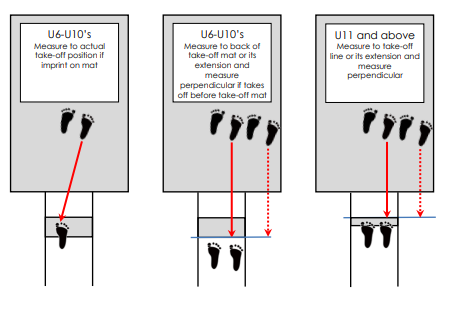 Officials Required Marshal: to rule on each jump and measure distance of each attemptSpiker: to mark with a spike the closest break in the sand to the front edge of the pitRaker: to rake the pit before each attemptRecorder: to record the result of each attempt Triple JumpEssendon Little Athletics have 8 take-off boards, 4, 5, 6, 7, 8, 9, 11 & 13 metresSuccessful Attempt	Where an athlete;Begins their hop on or before their nominated metre boardCompletes sequence of a Hop-Step-Jump, landing in the sand pitMeasuring an attempt:The spiker will mark the closest break in the sand to the front of the pitThe marshal will measure perpendicular from the spiker’s point to the edge of the nominated line marking closest to the sand pit, to the nearest full centre metre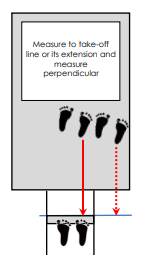 Officials Required Marshal: to rule on each jump and measure distance of each attemptSpiker: to mark with a spike the closest break in the sand to the front edge of the pitRaker: to rake the pit before each attemptRecorder: to record the result of each attempt DiscusSuccessful Attempt	Where an athleteBegins and finishes their attempt from within the throwing circleDoes not touch any part outside the circle during the attemptThe throw lands within the designated landing sectorLeaves the circle once via the rear half after the discus has landed ***Note there is no required technique for throwing of the discus***Measuring an attempt:The spiker will mark the point where the discus first landsThe marshal will pull the tape to the middle of the circle and measure from the point the tape crosses the edge of the circle, to the nearest full centimetre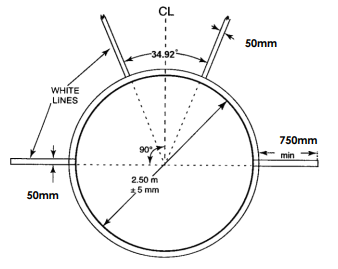 Officials Required Marshal: to rule on throw and measure distance of each attemptSpiker: to mark with a spike the point where the discus first landsRecorder: to record the result of each attempt Shot PutSuccessful Attempt	Where an athleteBegins and finishes their attempt from within the throwing circleDoes not touch any part outside the circle during an attemptMust start with the shot put touching the neck and release in a pushing motion onlyThe put lands within the designated landing sectorLeaves the circle via the rear half after the shot put has landed Measuring an attempt:The spiker will mark the point where the put first landsThe marshal will pull the tape to the middle of the circle and measure from the point the tape crosses the edge of the circle, to the nearest full centimetre 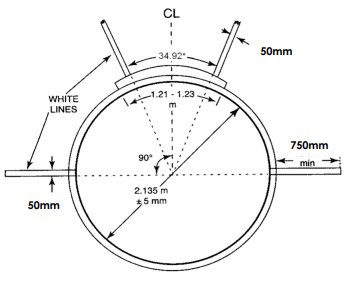 Officials Required Marshal: to rule on attempt and measure distance of each attempt. Spiker: to mark with a spike the point where the discus first landsRecorder: To record the result of each attempt JavelinSuccessful Attempt	Where an athleteBegins and finishes their attempt from within the runway and doesn’t cross the white foul lineThe javelin lands within the designated landing sectorThe leading point tip of the javelin must make first contact with the groundLeaves the runway without cross the foul line Measuring an attempt:The spiker will mark the point where the leading point of the javelin first landsThe marshal will pull the tape to the middle of the runway and measure from the point the tape crosses the edge of the foul line, to the nearest full centimetre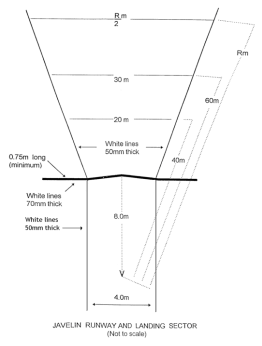 Officials Required Marshal: to rule on attempt and measure distance of each attemptSpiker: to mark with a spike the point where the Javelin first landsRecorder: to record the result of each attemptMethodAge GroupsRulesScissorsU9-U10Athletes must;take off from one footclear the bar in a predominately vertical position andfirst contact made on the landing area must be made by one or both feetFlopU11-U16Athletes must;take off from one footclear the bar and land in any way they chooseAGEU9U10U11U12U13U14U15U16GIRLS0.650.700.850.951.001.051.101.15BOYS0.700.800.951.051.101.151.201.25Age GroupsTake-offU6-U8Large mat (1.00m x 1.22m) covered in wet sandU9-U10Small mat (0.5m x 1.22m) covered in wet sandU11-U16White painted take-off board (black section is no-jump)Age GroupsTake-offU11-U16White painted take-off lines Age GroupsWeightU6-U7350g U8-U11500gU12-U13750gU14-U161kgAge GroupsWeightU6 - U71kg U81.5kgU9 - U122kgU13G - U16G3kgU13B - U14B3kgU15B - U16B4kgAge GroupsWeightU11B - U12B & U11G – U14G400gU15G - U16G500gU13B - U14B600gU15B - U16B700g